Insert Date MM DD, YYYYInsert Business Name (if applicable) Attn: Insert Property Owner/Contact NameInsert Site AddressCity, WA ZipBusiness/Site ID: XXXXParcel PIN: XXXXContact Phone: XXXXX致業主:根據華府生態部的要求，[Jurisdiction + Department] 對整個 [city/county] 的商業和工業設施進行例行檢查，以正確實施雨水源控制最佳管理實踐（BMP），保護雨水、地表水和地下水免受污染。  [Jurisdiction]工作人員於[檢查日期 MM DD, YYYY]檢查了您的設施。 在檢查期間，工作人員發現了需要立即採取行動以滿足監管標準的缺陷。 行動項目見隨附的檢驗報告。  您有法律責任根據[Jurisdiction Stormwater Code]糾正所指出的缺陷。接下來的步驟包括：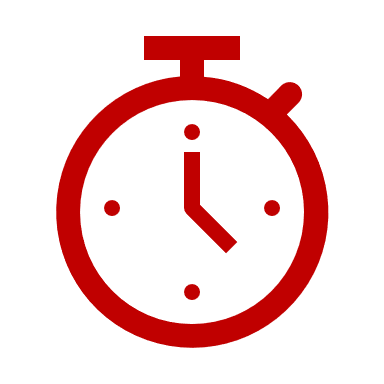 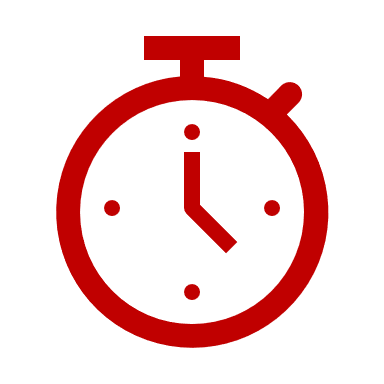 行動項目必須在XX天內於MM DD, YYYY年前解决，或在隨附的檢驗報告中另有說明。您可以通過電子郵件向[e-mail contact]發送照片，以提供糾正行動項目的證據。將於 MM DD, YYYY進行後續檢查，以確認行動項目已得到解决。有關防止企業污染的更多資訊，請參閱隨附資料。這些行動對於支持 [Jurisdiction] 的清潔水和健康的溪流、湖泊和 普吉特灣 非常重要。我們感謝您的合作。如果您在給定日期之前需要技術支持或在解決這些行動項目時遇到困難，請聯繫[Jurisdiction + Department]尋求幫助。謹啟,[Name] [Title]附件：		[Inspection Report]				Applicable Educational Materials: Brochure(s), Poster(s), etc.		Applicable Technical Support: Facility Sketch, Courtesy Contractor List, etc.